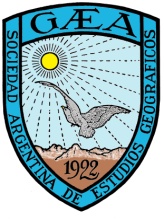 GÆA - SOCIEDAD ARGENTINA DE ESTUDIOS GEOGRÁFICOSDesde 1922Rodríguez Peña 158, 4º Piso Oficina “  C1020ADD - Ciudad Autónoma de Buenos Aires.Tel/fax: (54 11) 4371 – 2076  E-mail: informes@gaea.org.ar  www.gaea.org.ar80ª SEMANA DE GEOGRAFÍA  - CONGRESO INTERNACIONAL DE GEOGRAFÍA  04 – 07 septiembre de 2019, ciudad de Corrientes, Prov. de Corrientes, República ArgentinaGracias por inscribirse al Congreso Internacional de Geografía -  Semana de Geografía.Este formulario de inscripción contiene formatos para ser completados en procesador de texto.APELLIDO: 	NOMBRE: 	DOC. DE IDENTIDAD: DNI	LE	LC	CI	Pass.	 Nº	DOMICILIO: 	 CP:	LOCALIDAD: 	 PROVINCIA: 	 PAÍS: 	TEL/CEL: 	E-MAIL: 	TÍTULO PROFESIONAL: 	Categoría de Inscripción: 	ADHERENTE ACTIVO (no socio)…….	SOCIO ACTIVO…..		ADHERENTE ESTUDIANTE……….	SOCIO ESTUDIANTE		ADHERENTE INSTITUCION……….	SOCIO INSTITUCION………..PRESENTA TRABAJO:  SI	NO	AUTORÍA COMPARTIDA:  SI	NO	COAUTORES:	TÍTULO DEL TRABAJO:	En el caso de los trabajos con Autoría Compartida TODOS los autores deben inscribirse por separado.UTILIZARÁ EN LA EXPOSICIÓN:  Proyector 	  Otro	……………………………………………………..ÁREA TEMÁTICA DEL TRABAJO:	………………………PAGOS: Giro	Cheque	Transferencia Nº 	 C/Bco. 	…………………….Lugar y fecha	Firma del SolicitanteRESERVADO PARA SECRETARIA GÆARecibimos fecha 	 Recibo Nº	 la cantidad de $	 por su cuota societaria anual.Recibimos fecha 	 Recibo Nº	 la cantidad de $	 por su Inscripción CIG - SG.Recibimos fecha 	 Recibo Nº	 la cantidad de $	 por	 paginas Trabajos.                                                                                                                                                                      Tesorería